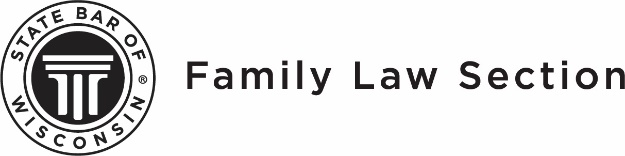 40TH ANNUAL FAMILY LAW WORKSHOP | AUGUST 5-6, 2021Name: _________________________________________ State Bar Number______________Firm/Organization:_____________________________________________________________Address:_____________________________________________________________________City:_______________________ State:_______________ Zip Code:_____________________Email:_______________________________________________________________________Payment:  Check Enclosed (payable to the State Bar of Wisconsin)  Visa		  MasterCard		  American Express		  DiscoverCard Number:   _______________________________________________________________Expiration Date: ______________________________________________________________Signature:  __________________________________________________________________PLEASE NOTE:  PINNACLE® passbooks, PINNACLE® Ultimate Passes, and CLE certificates cannot be used at this section program.CANCELLATION POLICY:Registration cancellations received by the end of the day on July 29, 2021 will receive a full refund. Cancellations received after July 29 will be refunded less a $50.00 cancellation fee but there will be NO REFUND for cancellations received after August 4, 2021.CLE COURSE MATERIALSCLE Course materials will be provided in PDF format and downloadable from myStateBar up to four days prior to the event.  No hardcopies of the materials will be provided.TO REGISTER:To register, contact the State Bar of Wisconsin at 1-800-728-7788 or mail this form to:	State Bar of WisconsinAttn: Family Law WorkshopP.O. Box 7158Madison, WI 53707-7158NOTICE TO ALL REGISTRANTS, INSTRUCTORS, EXHIBITORS, GUESTS: By attending this State Bar event, you understand and agree that you may be photographed and/or electronically recorded during the event and you hereby grant to the State Bar the right to use and distribute your name and likeness for promotional or educational purposes without monetary compensation. The State Bar assumes no liability for such use.  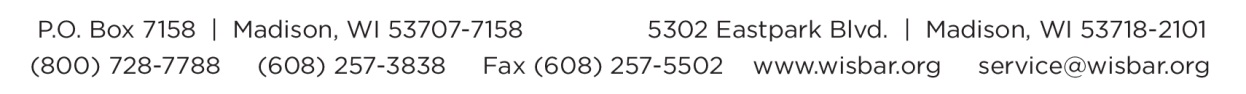 